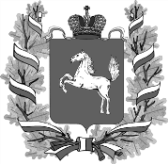 администрация ТОМСКОЙ ОБЛАСТИпостановление___________                                                                                                   № _______О внесении изменений в отдельные постановления Администрации Томской области В целях совершенствования нормативных правовых актовПОСТАНОВЛЯЮ:1. Внести в постановление Администрации Томской области от 16.09.2015 № 335а «Об утверждении Порядка рассмотрения документов, обосновывающих соответствие масштабного инвестиционного проекта критериям, установленным пунктом 3 части 1 статьи 9 Закона Томской области от 9 июля 2015 года № 100-ОЗ «О земельных отношениях в Томской области», и заключения соглашения о реализации масштабного инвестиционного проекта на земельном участке, предоставляемом в аренду без проведения торгов» («Собрание законодательства Томской области», 2015, № 9/2 (131) следующие изменения:1) наименование изложить в следующей редакции: «Об установлении Порядка рассмотрения документов, обосновывающих соответствие масштабного инвестиционного проекта критериям, установленным пунктом 3 части 1 статьи 9 Закона Томской области от 9 июля 2015 года № 100-ОЗ «О земельных отношениях в Томской области», и заключения соглашения о реализации масштабного инвестиционного проекта на земельном участке, предоставляемом в аренду без проведения торгов»;2) пункт 1 изложить в следующей редакции:«1. Установить Порядок рассмотрения документов, обосновывающих соответствие масштабного инвестиционного проекта критериям, установленным пунктом 3 части 1 статьи 9 Закона Томской области от 9 июля 2015 года № 100-ОЗ «О земельных отношениях в Томской области», и заключения соглашения о реализации масштабного инвестиционного проекта на земельном участке, предоставляемом в аренду без проведения торгов»;3) Порядок рассмотрения документов, обосновывающих соответствие масштабного инвестиционного проекта критериям, установленным пунктом 3 части 1 статьи 9 Закона Томской области от 9 июля 2015 года № 100-ОЗ «О земельных отношениях в Томской области», и заключения соглашения о реализации масштабного инвестиционного проекта на земельном участке (земельных участках), предоставляемом (предоставляемых) в аренду без проведения торгов, утвержденный указанным постановлением (далее – Порядок), изложить в новой редакции согласно приложению к настоящему постановлению.2. Внести в постановление Администрации Томской области от 30.12.2015 № 486а «Об утверждении типовой формы договора аренды земельного участка, заключаемого без торгов при предоставлении земельного участка в целях реализации масштабного инвестиционного проекта» («Собрание законодательства Томской области», 2016, 
№ 1/1(138) следующие изменения:в пункте 5 слова «заместителя Губернатора Томской области по инвестиционной политике и имущественным отношениям Гурдина Ю.М.» заменить словами «заместителя Губернатора Томской области по экономике, инвестиционной политике и имущественным отношениям»;2) в типовой форме договора аренды земельного участка, заключаемого без торгов при предоставлении земельного участка в целях реализации масштабного инвестиционного проекта, утвержденной указанным постановлением:а) в преамбуле слова «государственной власти» исключить;б) в пункте 3.2:подпункт 2) признать утратившим силу;подпункт 4) после слова «Арендодателя» дополнить словами «, Департамента инвестиций Томской области, а также курирующего реализацию масштабного инвестиционного проекта структурного подразделения Администрации Томской области или исполнительного органа Томской области (далее – Куратор)»;в) пункт 4.1 дополнить подпунктом 7) следующего содержания:«7) на свободный доступ на территорию земельного участка с целью его осмотра совместно с Департаментом инвестиций Томской области, а также Куратором на предмет соблюдения условий реализации масштабного инвестиционного проекта;»;г) абзацы первый, второй пункта 5.2 изложить в следующей редакции:«5.2. По требованию Арендодателя Договор может быть досрочно расторгнут на основании решения суда в случаях, если:1) Арендатор существенно нарушает Договор, заключенный на срок более чем пять лет;»;д) подпункт 1) пункта 5.3 признать утратившим силу;е) абзац первый пункта 5.4 изложить в следующей редакции:«5.4. По требованию Арендатора Договор может быть досрочно расторгнут на основании решения суда в случаях, если:».3. Настоящее постановление вступает в силу со дня его официального опубликования, за исключением случая, предусмотренного настоящим пунктом.Абзац второй пункта 14 Порядка вступает в силу с даты вступления в силу изменений в Закон Томской области от 18 марта 2003 года № 29-ОЗ «О государственной поддержке инвестиционной деятельности в Томской области», предусматривающих установление рекомендательного характера решения Координационного совета по поддержке инвестиционной деятельности и предоставлению государственных гарантий при принятии решения о предоставлении государственной поддержки в форме принятия решения о соответствии масштабного инвестиционного проекта критериям, установленным пунктом 3 части 1 статьи 9 Закона Томской области от 9 июля 2015 года № 100-ОЗ «О земельных отношениях в Томской области» в целях реализации данного проекта на земельном участке, предполагаемом к предоставлению в аренду без проведения торгов.Бородулин Г.А.Приложениек постановлению Администрации Томской области от ______ № ______Порядокрассмотрения документов, обосновывающих соответствие масштабного инвестиционного проекта критериям, установленным пунктом 3 части 1 статьи 9 Закона Томской области от 9 июля 2015 года № 100-ОЗ «О земельных отношениях в Томской области», и заключения соглашения о реализации масштабного инвестиционного проекта на земельном участке, предоставляемом в аренду без проведения торгов1. Настоящий Порядок устанавливает процедуру рассмотрения документов, обосновывающих соответствие масштабного инвестиционного проекта (далее –документы, проект) критериям, установленным пунктом 3 части 1 статьи 9 Закона Томской области от 9 июля 2015 года № 100-ОЗ «О земельных отношениях в Томской области» (далее – критерии масштабного инвестиционного проекта), и заключения соглашения о реализации масштабного инвестиционного проекта на земельном участке, предоставляемом в аренду без проведения торгов, в целях предоставления земельных участков в аренду без проведения торгов (далее – соглашение), а также процедуру издания распоряжения Губернатора Томской области о соответствии проекта критериям масштабного инвестиционного проекта и заключения соглашения между юридическим лицом, планирующим осуществить реализацию проекта на земельном участке, предоставляемом в аренду без проведения торгов (далее – юридическое лицо), в соответствии с распоряжением Губернатора Томской области.2. Положения настоящего Порядка распространяются на случаи, при которых для реализации проекта требуются несколько земельных участков, с учетом особенностей, установленных настоящим Порядком.3. Уполномоченным органом по рассмотрению документов является Департамент инвестиций Томской области (далее - уполномоченный орган).4. Если к юридическим лицам относится любой из случаев, указанных в части 4 статьи 2 Закона Томской области от 18 марта 2003 года № 29-ОЗ «О государственной поддержке инвестиционной деятельности в Томской области», то документы не подлежат рассмотрению и возвращаются юридическим лицам почтовым отправлением в срок не позднее 3 рабочих дней со дня поступления документов в уполномоченный орган.5. Юридическое лицо подает на имя Губернатора Томской области заявление о признании проекта соответствующим критериям масштабного инвестиционного проекта в целях реализации масштабного инвестиционного проекта на земельном участке (земельных участках), предоставляемом (предоставляемых) к предоставлению в аренду без проведения торгов по форме согласно приложению № 1 к настоящему Порядку (далее – заявление).6. Юридическое лицо представляет с заявлением следующие документы:1) заверенные в установленном порядке копии учредительных документов юридического лица со всеми изменениями и документа, подтверждающего полномочия представителя выступать от имени юридического лица (в случае, если представитель действует не на основании учредительных документов);2) бизнес-план или технико-экономическое обоснование реализации проекта, утвержденные полномочным представителем юридического лица, которые содержат следующие разделы:а) краткая характеристика проекта (наименование проекта, цели реализации проекта, описание проекта, стоимость проекта, информацию об участниках проекта (индивидуальный номер налогоплательщика, основной государственный регистрационный номер (для юридического лица и индивидуального предпринимателя), местонахождение (для юридического лица), место регистрации по месту жительства (для физического лица);б) сроки и этапы реализации проекта;в) производственно-организационный план (наименование товаров, работ, услуг, производимых, выполняемых, оказываемых по проекту, мощность проекта (в натуральном и стоимостном выражении), объем производства товаров, выполнения работ, оказания услуг по годам реализации проекта (в стоимостном выражении), количество создаваемых рабочих мест, среднесписочная численность и уровень среднемесячной начисленной заработной платы по годам реализации проекта);г) финансовый план (объем инвестиций, источники и условия финансирования, расчет прибылей и убытков, налоговых платежей (по видам налогов) по годам реализации проекта, расчет срока окупаемости проекта с обоснованием выбора способа расчета);3) схема расположения земельного участка на кадастровом плане территории, утвержденная исполнительным органом Томской области или органом местного самоуправления муниципального образования Томской области, уполномоченным на предоставление находящегося в государственной или муниципальной собственности земельного участка, либо информация об утвержденном проекте межевания территории, проекте межевания земельного участка и реквизиты решения об утверждении проекта межевания территории или земельного участка, в случае, если земельный участок, на котором предполагается реализация масштабного инвестиционного проекта, предстоит образовать и он не поставлен на кадастровый учет;4) копии распоряжения Администрации Томской области о внесении промышленного парка в Реестр промышленных (индустриальных) парков в Томской области, распоряжения Администрации Томской области об определении управляющей компании промышленного (индустриального) парка (в случае, если проект по созданию и развитию промышленного парка реализуется в соответствии с Законом Томской области от 15 декабря 2014 года № 182-ОЗ «О промышленных (индустриальных) парках в Томской области»); 5) заверенную полномочным представителем юридического лица справку об изменении среднесписочной численности работников в период реализации проекта (поквартально) (в случае, если в результате реализации проекта предполагается создание не менее 100 дополнительных рабочих мест);6) подписанное полномочным представителем юридического лица обоснование размера и источников инвестиций по проекту (в случае, если объем инвестиций по проекту составляет не менее 1 миллиарда рублей).В случае, если для реализации проекта требуются 2 и более земельных участка, документы, указанные в подпункте 3) настоящего пункта, подпункте 1) пункта 7 настоящего Порядка, представляются в отношении каждого земельного участка.7. Юридическое лицо по собственной инициативе представляет с заявлением следующие документы:1) оригинал или заверенную в установленном порядке копию выписки из Единого государственного реестра недвижимости (далее - ЕГРН) об основных характеристиках и зарегистрированных правах на объект недвижимости либо уведомление об отсутствии в ЕГРН запрашиваемых сведений в случае, если испрашиваемый заявителем земельный участок образован и поставлен на кадастровый учет, выданную в срок не ранее чем за 30 календарных дней до даты подачи заявления;2) оригинал или заверенную в установленном порядке копию выписки из Единого государственного реестра юридических лиц (далее - ЕГРЮЛ), оформленную в срок не ранее чем за 15 календарных дней до даты подачи заявления;3) заключение исполнительного органа Томской области или органа местного самоуправления муниципального образования Томской области, уполномоченного на предоставление находящегося в государственной или муниципальной собственности земельного участка (далее – орган, уполномоченный на предоставление земельного участка), планируемого для реализации инвестиционного проекта, о возможном использовании земельного участка для целей реализации проекта (далее – заключение о возможном использовании земельного участка);4) справка об исполнении юридическим лицом обязанности по уплате налогов, сборов, страховых взносов, пеней, штрафов, процентов по состоянию на последнюю дату отчетного (налогового в случае отсутствия отчетного) периода, предшествующего периоду, в котором документы представляются на рассмотрение, выданная территориальным органом федерального органа исполнительной власти по Томской области, уполномоченного по контролю и надзору в области налогов и сборов,, в срок не ранее чем за 15 календарных дней до даты подачи заявления;В случае, если юридическое лицо не представило выписку из ЕГРН об основных характеристиках и зарегистрированных правах на земельный участок, уполномоченный орган истребует выписку в порядке межведомственного информационного взаимодействия.В случае, если юридическое лицо не представило выписку из ЕГРЮЛ, выданную налоговым органом, уполномоченный орган получает выписку в электронном виде на официальном сайте ФНС России.В случае, если юридическое лицо не представило заключение о возможном использовании земельного участка, уполномоченный орган направляет в орган, уполномоченный на предоставление земельного участка, заявление с приложением документов для дачи заключения о возможном использовании земельного участка в срок не позднее 10 рабочих дней со дня получения документов органом, уполномоченным на предоставление земельного участка.В случае, если юридическое лицо не представило справку об исполнении юридическим лицом обязанности по уплате налогов, сборов, страховых взносов, пеней, штрафов, процентов по состоянию на последнюю дату отчетного (налогового в случае отсутствия отчетного) периода, предшествующего периоду, в котором документы представляются на рассмотрение, уполномоченный орган получает справку в порядке межведомственного электронного взаимодействия.8. Юридическое лицо представляет документы, указанные в пунктах 5 - 7 настоящего Порядка, на бумажном или электронном носителе в Администрацию Томской области по адресу: г. Томск, пл. Ленина, д. 6.9. Документы передаются на рассмотрение в Департамент инвестиций Томской области в порядке, установленном постановлением Губернатора Томской области от 14.01.2019 № 2 «О Регламенте работы Администрации Томской области».10. Документы подлежат рассмотрению в срок не позднее 25 рабочих дней со дня поступления в уполномоченный орган.11. Исчисление срока рассмотрения документов приостанавливается на период уточнения содержания документов, устранения недостатков в оформлении документов, представленных в соответствии с пунктами 5 - 7 настоящего Порядка, по запросу уполномоченного органа. При этом приостановление срока рассмотрения документов наступает со дня направления запроса уполномоченным органом и не может превышать 60 рабочих дней.12. В случае подачи документов для рассмотрения несколькими юридическими лицами в целях предоставления одного земельного участка в аренду без проведения торгов и подготовки уполномоченным органом заключения о соответствии проектов критериям масштабного инвестиционного проекта при предоставлении земельного участка в аренду юридическому лицу последовательно учитываются следующие условия:1) соответствие проекта более чем одному критерию масштабного инвестиционного проекта;2) наибольший объем инвестиций по проекту;3) более ранняя дата поступления заявления.13. По результатам рассмотрения уполномоченный орган подготавливает заключение о соответствии или несоответствии проекта критериям масштабного инвестиционного проекта и в срок не позднее 10 рабочих дней с даты подготовки заключения направляет заключение на рассмотрение в Координационный совет по поддержке инвестиционной деятельности и предоставлению государственных гарантий (далее - Совет).14. Совет рассматривает заключение о соответствии или несоответствии проекта критериям масштабного инвестиционного проекта в срок, не превышающий 1 месяца с даты подготовки уполномоченным органом заключения. По результатам рассмотрения заключения о соответствии или несоответствии проекта критериям масштабного инвестиционного проекта Совет принимает решение о соответствии или несоответствии проекта критериям масштабного инвестиционного проекта в целях реализации проекта юридическим лицом на земельном(ых) участке(ах), предполагаемом(ых) к предоставлению в аренду без проведения торгов.Решение Совета о соответствии или несоответствии проекта критериям масштабного инвестиционного проекта в целях реализации проекта юридическим лицом на земельном(ых) участке(ах), предполагаемом(ых) к предоставлению в аренду без проведения торгов, носит рекомендательный характер.На основании решения Совета о соответствии проекта критериям масштабного инвестиционного проекта в целях реализации проекта юридическим лицом на земельном(ых) участке(ах), предполагаемом(ых) к предоставлению в аренду без проведения торгов, принимается распоряжение Губернатора Томской области о соответствии проекта критериям масштабного инвестиционного проекта в целях реализации проекта юридическим лицом на земельном(ых) участке(ах), предполагаемом(ых) к предоставлению в аренду без проведения торгов (далее - Распоряжение).Решение Совета о несоответствии проекта критериям масштабного инвестиционного проекта в целях реализации проекта юридическим лицом на земельном(ых) участке(ах), предполагаемом(ых) к предоставлению в аренду без проведения торгов, в рок не позднее 3 рабочих дней со дня рассмотрения заключения о соответствии или несоответствии проекта критериям масштабного инвестиционного проекта Советом утверждается распоряжением уполномоченного органа, которое может быть обжаловано заинтересованным лицом в судебном порядке.15. Основаниями для принятия решения о несоответствии проекта критериям масштабного инвестиционного проекта в целях реализации проекта юридическим лицом на земельном(ых) участке(ах), предполагаемом(ых) к предоставлению в аренду без проведения торгов, являются:1) предоставление юридическим лицом неполного перечня документов в соответствии с пунктами 5, 6 настоящего Порядка;2) выявление уполномоченным органом при рассмотрении в представленных юридическим лицом документах недостоверной информации.Проверка достоверности информации, содержащейся в документах, осуществляется уполномоченным органом с использованием сведений, полученных в порядке межведомственного информационного взаимодействия, путем анализа официальной общедоступной информации в информационно-телекоммуникационной сети «Интернет»;3) невозможность использования испрашиваемого земельного участка для реализации проекта в соответствии с видом разрешенного использования земельного участка;4) наличие зарегистрированных прав иных лиц, кроме юридического лица, на земельный участок, испрашиваемый для реализации проекта;5) отнесение испрашиваемого земельного участка к категории земель, на которых не допускается реализация проекта;6) невозможность использования испрашиваемого земельного участка для реализации проекта, подтвержденная заключением органа, уполномоченного на предоставление земельного участка, содержащим основания для отказа, предусмотренные законодательством Российской Федерации.16. В срок не позднее 5 рабочих дней с даты принятия Советом решения о соответствии проекта критериям масштабного инвестиционного проекта в целях реализации проекта юридическим лицом на земельном(ых) участке(ах), предполагаемом(ых) к предоставлению в аренду без проведения торгов, уполномоченный орган подготавливает проект Распоряжения.17. Распоряжение содержит следующие сведения:1) наименование юридического лица, которому будет предоставляется в аренду земельный участок без проведения торгов;2) о соответствии проекта критериям масштабного инвестиционного проекта;3) о земельном участке, предполагаемом к предоставлению в аренду без проведения торгов для реализации проекта с указанием сведений о площади, месте расположения земельного участка, категории земельного участка, виде разрешенного использования земельного участка, кадастровом номере земельного участка (при наличии);4) наименование структурного подразделения Администрации Томской области или исполнительного органа Томской области, курирующего реализацию проекта (далее – куратор).18. В случае изменения сведений, указанных в подпункте 3) пункта 17 настоящего Порядка, на основании решения Совета о внесении изменений в Распоряжение принимается распоряжение Губернатора Томской области о внесении изменений в Распоряжение.19. В срок, не превышающий 5 рабочих дней со дня издания Распоряжения, уполномоченный орган подготавливает проект соглашения между юридическим лицом, уполномоченным органом, куратором и органом, уполномоченным на предоставление земельного участка, по форме согласно приложению № 2 к настоящему Порядку.В случае если уполномоченный орган одновременно является куратором, соглашение заключается юридическим лицом, уполномоченным органом, куратором и органом, уполномоченным на предоставление земельного участка. При этом права и обязанности уполномоченного органа и куратора, установленные формой соглашения, объединяются, за исключением корреспондирующих прав и обязанностей уполномоченного органа и куратора, которые исключаются. 20. Соглашение заключается в срок, не превышающий 1 месяца со дня принятия Распоряжения.Отказ юридического лица от заключения соглашения подлежит направлению в уполномоченный орган в письменном виде в срок не позднее 5 рабочих дней с даты получения проекта соглашения посредством почтовой связи или вручения представителю юридического лица.В случае письменного отказа юридического лица от подписания соглашения либо неподписания юридическим лицом проекта соглашения в указанный в настоящем пункте срок земельный участок для целей реализации проекта без проведения торгов не предоставляется, а Распоряжение признается утратившим силу по истечении указанного в настоящем пункте срока.21. Соглашение подлежит изменению в случаях:1) изменения сроков реализации проекта в связи с введением санкций в отношении Российской Федерации;2) приведения в соответствие с правовыми актами Российской Федерации и (или) Томской области.Изменение соглашения в случае, предусмотренном подпунктом 1) настоящего пункта, осуществляется на основании обращения юридического лица, являющегося стороной соглашения, в уполномоченный орган с заявлением о внесении изменений в соглашение, содержащего обоснование влияния введения санкций в отношении Российской Федерации на сроки реализации проекта. Изменения в соглашение вносятся при условии принятия Советом решения об изменении соглашения. На основании решения Совета об изменении соглашения издается распоряжение Губернатора Томской области о внесении изменений в Распоряжение в случае, если при изменении соглашения изменяются сведения, содержащиеся в Распоряжении.Изменение соглашения в случае, предусмотренном подпунктом 2) настоящего пункта, осуществляется в силу прямого указания правового акта Российской Федерации и (или) Томской области без принятия Советом решения об изменении соглашения.Изменения в соглашение оформляются дополнительным соглашением к соглашению. Проект дополнительного соглашения к соглашению подготавливается уполномоченным органом.Дополнительное соглашение к соглашению заключается в срок не позднее 1 месяца со дня принятия Советом решения об изменении соглашения.»; 22. Контроль за реализацией проекта и выполнением соглашения осуществляют уполномоченный орган и куратор в порядке, предусмотренном соглашением.Приложение № 1к Порядкурассмотрения документов, обосновывающих соответствие масштабного инвестиционного проекта критериям, установленным пунктом 3 части 1 статьи 9 Закона Томской области от 9 июля 2015 года № 100-ОЗ «О земельных отношениях в Томской области», и заключения соглашения о реализации масштабного инвестиционного проекта на земельном участке (земельных участках), предоставляемом (предоставляемых) в аренду без проведения торговГубернатору Томской области(От) ____________________________(Полное наименование юридического лицаАдресюридического лица (юридическийи фактический):________________________________Основной государственныйрегистрационный номер:________________________________Индивидуальный номер налогоплательщика:________________________________Заявлениео признании масштабного инвестиционного проекта соответствующим критериям, установленным пунктом 3 части 1 статьи 9 Закона Томской области от 9 июля 2015 года № 100-ОЗ «О земельных отношениях в Томской области», в целях реализации масштабного инвестиционного проекта на земельном участке (земельных участках), предоставляемом (предоставляемых) к предоставлению в аренду без проведения торговПрошу признать инвестиционный проект «________________________________» (указывается наименование проекта) соответствующим критерию(ям) масштабного инвестиционного проекта, установленному(ым) пунктом 3 части 1 статьи 9 Закона Томской области от 9 июля 2015 года № 100-ОЗ «О земельных отношениях в Томской области» (далее - Закон), а именно: ________________________________________ ______________(указывается наименование критерия масштабного инвестиционного проекта в соответствие с Законом) в целях предоставления земельного(ых) участка(ов) в аренду без проведения торгов.Настоящим заявлением подтверждаю, что ______________________________________________________________________:(Наименование юридического лица)1) не находится в процессе ликвидации, реорганизации, в процедуре, применяемой в деле о несостоятельности (банкротстве), не состоит на учете в качестве налогоплательщика в территориальном органе федерального органа исполнительной власти по Томской области, уполномоченного по контролю и надзору в области налогов и сборов;2) не имеет неисполненную обязанность по уплате налогов, сборов, страховых взносов, пеней, штрафов, процентов, подлежащих уплате в соответствии с законодательством Российской Федерации о налогах и сборах;3) не имеет задолженность по оплате уставного капитала.Сообщаю об отсутствии (наличии) (нужное подчеркнуть) информации, составляющей коммерческую тайну, в прилагаемых к заявке документах.Гарантирую достоверность представленной в заявке информации.К заявлению прилагаю следующие документы:1. ________________________________________________________________Представитель юридического лица (указывается наименование должности представителя в юридическом лице (при наличии)М.П. (при наличии)Приложение № 2к Порядкурассмотрения документов, обосновывающих соответствие масштабного инвестиционного проекта критериям, установленным пунктом 3 части 1 статьи 9 Закона Томской области от 9 июля 2015 года № 100-ОЗ «О земельных отношениях в Томской области», и заключения соглашения о реализации масштабного инвестиционного проекта на земельном участке (земельных участках), предоставляемом (предоставляемых) в аренду без проведения торговФормаСоглашениео реализации масштабного инвестиционного проекта на земельном участке (земельных участках), предоставляемом (предоставляемых) в аренду без проведения торговДепартамент инвестиций Томской области в лице ______________, действующий на основании __________, именуемый в дальнейшем Департамент, Администрация Томской области, от имени которой действует ____________ в лице ____________, действующего на основании __________, именуемый в дальнейшем Куратор (Администрация Томской области выступает стороной соглашения, если реализацию масштабного инвестиционного проекта курирует структурное подразделение Администрации Томской области),______________ в лице ______________, действующего на основании __________, именуемый в дальнейшем Куратор (исполнительный орган Томской области выступает стороной соглашения, если он курирует реализацию масштабного инвестиционного проекта),уполномоченный орган по управлению государственным имуществом Томской области/ орган местного самоуправления муниципального образования Томской области в лице __________, действующего на основании __________, с одной стороны,__________, действующий на основании ___________, именуемый в дальнейшем «Исполнитель», с другой стороны, при совместном упоминании именуемые Стороны,на основании ___________заключили настоящее Соглашение о нижеследующем.1. Предмет соглашения1.1. Настоящее Соглашение заключается в целях реализации Исполнителем масштабного инвестиционного проекта «__________» (далее – проект) на земельном участке (земельных участках) с кадастровым номером (при наличии) __________ площадью (при наличии) __________ кв. м по адресу (при наличии): __________ (если земельных участков несколько, указывается в отношении каждого земельного участка) (далее – земельный участок (земельные участки), предоставляемый (предоставляемые) в аренду Исполнителю без проведения торгов согласно условиям настоящего Соглашения.1.2. Показателем (показателями) реализации проекта является (являются):______________________________________________________________________.1.3. Срок реализации проекта: ___________________.2. Права и обязанности Департамента2.1. Департамент имеет право:2.1.1. Получать от Исполнителя информацию о реализации проекта по показателю (показателям), указанному (указанным) в пункте 1.2 настоящего Соглашения (в том числе в форме отчетов о выполнении работ по реализации проекта), и выполнении настоящего Соглашения.2.1.2. Направлять Исполнителю письменные запросы, касающиеся реализации проекта по показателю (показателям), указанному (указанным) в пункте 1.2 настоящего Соглашения, и выполнения настоящего Соглашения.2.1.3. Проводить совместно с Куратором осмотр земельного участка (земельных участков) на предмет реализации на нем (них) проекта.2.2. Департамент обязан:2.2.1. Осуществлять контроль за реализацией проекта и выполнением настоящего Соглашения путем:2.2.1.1. Проведения проверки отчетов о выполнении работ по реализации проекта, представляемых Исполнителем в соответствии с подпунктом 5.2.4 пункта 5.2 настоящего Соглашения.2.2.1.2. Проведения проверки отчетов о ходе реализации проекта, представляемых Куратором в соответствии с подпунктом 3.2.1.1 подпункта 3.2.1 пункта 3.2 настоящего Соглашения.2.2.2. Инициировать расторжение настоящего Соглашения в одностороннем порядке на основании информации, полученной в соответствии с подпунктом 2.2.1 настоящего пункта, в срок не позднее 3 рабочих дней со дня получения информации путем направления Исполнителю уведомления о расторжении настоящего Соглашения при выявлении одного из фактов:2.2.2.1. Неиспользования земельного участка (земельных участков) для реализации на нем (них) проекта.2.2.2.2. Наступления случаев, предусмотренных пунктами 3 и 6 части 1 статьи 9 Закона Томской области от 18 марта 2003 года № 29-ОЗ «О государственной поддержке инвестиционной деятельности в Томской области».2.2.2.3. Расторжения договора аренды земельного участка (земельных участков).2.2.3. Направить уполномоченному органу по управлению государственным имуществом Томской области и/или органу местного самоуправления муниципального образования Томской области, заключившему договор аренды земельного участка (земельных участков) без проведения торгов, уведомление о выявлении факта, предусмотренного подпунктами 2.2.2.1-2.2.2.3 подпункта 2.2.2 настоящего пункта, в срок не позднее 3 рабочих дней со дня выявления факта.3.2. Права и обязанности Куратора 	3.1. Куратор имеет право:3.1.1. Получать от Исполнителя информацию о реализации проекта и выполнении настоящего Соглашения.3.1.2. Направлять Исполнителю письменные запросы, касающиеся реализации проекта и выполнения настоящего Соглашения.3.1.3. Проводить совместно с Департаментом осмотр земельного участка (земельных участков) на предмет реализации на нем (них) проекта.3.2 Куратор обязан:3.2.1. Осуществлять контроль за реализацией проекта и выполнением настоящего Соглашения путем предоставления в Департамент в срок до 15-го числа месяца, следующего за истекшим кварталом, отчетов о ходе реализации проекта по состоянию на 1 апреля, 1 июля, 1 октября и 1 января текущего финансового года, содержащего информацию об (о):3.2.1.1. Этапе реализации проекта.3.2.1.2. Наличии (отсутствии) обстоятельств, препятствующих реализации проекта, при наличии обстоятельств, препятствующих реализации проекта, – также о характере обстоятельств и возможном влиянии обстоятельств на реализацию проекта, в том числе на достижение показателя (показателей) реализации проекта.3.2.1.3. Наступлении (ненаступлении) случаев, предусмотренных пунктами 3 и 6 части 1 статьи 9 Закона Томской области от 18 марта 2003 года № 29-ОЗ «О государственной поддержке инвестиционной деятельности в Томской области».4. Обязанности уполномоченного органа по управлениюгосударственным имуществом Томской области и/или органа местногосамоуправления муниципального образования Томской области4.1. Уполномоченный орган по управлению государственным имуществом Томской области и/или орган местного самоуправления муниципального образования Томской области обязан:4.1.1. Расторгнуть договор аренды земельного участка (земельных участков) при получении от Департамента уведомления, предусмотренного подпунктом 2.2.3 пункта 2.2 настоящего Соглашения.4.1.2. Уведомить Департамент о расторжении договора аренды земельного участка (земельных участков) не позднее 3 рабочих дней со дня расторжения договора аренды земельного участка (земельных участков).5. Права и обязанности Исполнителя5.1. Исполнитель имеет право:5.1.1. Заключать соглашения и договоры, необходимые для обеспечения реализации проекта, привлекать необходимые средства и ресурсы в реализацию проекта в соответствии с законодательством Российской Федерации.5.1.2. Получать от Департамента, Куратора, уполномоченного органа по управлению государственным имуществом Томской области и/или органа местного самоуправления муниципального образования Томской области информационную и организационную поддержку, предусмотренную законодательством Российской Федерации и Томской области.5.2. Исполнитель обязан:5.2.1. Выполнять настоящее Соглашение.5.2.2. Использовать земельный участок (земельные участки) для реализации проекта.5.2.3. Реализовать проект в соответствии с показателем (показателями) реализации проекта, указанными в пункте 1.2 настоящего Соглашения.5.2.4. Предоставлять в Департамент в срок до 15-го числа месяца, следующего за истекшим кварталом, письменный отчет о выполнении работ по реализации проекта нарастающим итогом по состоянию на 1 января, 1 апреля, 1 июля, 1 октября текущего финансового года по форме согласно приложению к настоящему Соглашению.5.2.5. В срок не позднее 5 рабочих дней со дня получения письменного запроса от Департамента или Куратора, предусмотренного подпунктом 2.1.2 пункта 2.1, подпунктом 3.1.2 пункта 3.1 настоящего Соглашения, предоставлять письменный ответ на запрос.5.2.6. В случаях, предусмотренных пунктами 3 и 6 части 1 статьи 9 Закона Томской области от 18 марта 2003 года № 29-ОЗ «О государственной поддержке инвестиционной деятельности в Томской области», а также в случае изменения наименования и местонахождения Исполнителя в срок не позднее 3 рабочих дней со дня наступления случаев проинформировать Департамент и Куратора.6. Ответственность Исполнителя и порядок рассмотрения споров6.1. Исполнитель несет персональную ответственность за достоверность представляемых информации и документов.6.2. Все разногласия по настоящему Соглашению решаются Сторонами путем переговоров. В случае невозможности урегулирования возникшего спора путем переговоров спор подлежит рассмотрению в Арбитражном суде Томской области.7. Заключительные и переходные положения7.1. Настоящее Соглашение вступает в силу со дня подписания и действует до полного исполнения Сторонами своих обязательств.7.2. Настоящее Соглашение может быть расторгнуто в случаях, предусмотренных пунктами 3 и 6 части 1 статьи 9 Закона Томской области от 18 марта 2003 года № 29-ОЗ «О государственной поддержке инвестиционной деятельности в Томской области», а также в иных случаях, установленных законодательством Российской Федерации. В случаях, предусмотренных пунктами 3 и 6 части 1 статьи 9 Закона Томской области от 18 марта 2003 года № 29-ОЗ «О государственной поддержке инвестиционной деятельности в Томской области», заключение соглашения о расторжении настоящего Соглашения не требуется, а датой расторжения настоящего Соглашения считается дата наступления случая.7.3. Настоящее Соглашение составлено в __________ экземплярах, по одному для каждой из Сторон.7.4. Неотъемлемой частью настоящего Соглашения являются следующие приложения:1) приложение № 1 форма «Отчет о выполнении работ по реализации масштабного инвестиционного проекта» (в случае реализации проекта в соответствии с подпунктами б) и в) пункта 3 части 1 статьи 9 Закона Томской области от 9 июля 2015 года № 100-ОЗ «О земельных отношениях в Томской области»);2) приложение № 2 форма «Отчет о выполнении работ по реализации масштабного инвестиционного проекта по созданию и развитию промышленного парка в соответствии с Законом Томской области от 15 декабря 2014 года № 182-ОЗ «О промышленных (индустриальных) парках в Томской области» (в случае реализации проекта в соответствии с подпунктом а) пункта 3 части 1 статьи 9 Закона Томской области от 9 июля 2015 года № 100-ОЗ «О земельных отношениях в Томской области»).8. СтороныПриложение № 1 к Соглашению о реализации масштабного инвестиционного проекта на земельном участке (земельных участках), предоставляемом (предоставляемых) в аренду без проведения торговФорма Отчето выполнении работ по реализации масштабного инвестиционного проекта «_________________»по состоянию на _________________Динамика реализации масштабного инвестиционного проекта _________________Приложение № 2 к Соглашению о реализации масштабного инвестиционного проекта на земельном участке (земельных участках), предоставляемом (предоставляемых) в аренду без проведения торговФорма Отчето выполнении работ по реализации масштабного инвестиционного проекта о«_________________»по состоянию на _________________Динамика реализации масштабного инвестиционного проекта Губернатор Томской областиВ.В. Мазур__________________________________________________________(Подпись)(фамилия, имя, отчество (последнее - при наличии)_________________ (место заключения)_________________ (дата заключения)ДепартаментКураторУполномоченный орган по управлению государственным имуществом Томской области / орган местного самоуправления муниципального образования Томской областиИсполнительНаименование показателя ПериодПериодПериодПериодНаименование показателя На 01.04.__ На 01.07.__ На 01.10.__ На 01.01.__ Показатель реализации проектаПоказатель реализации проектаПоказатель реализации проектаПоказатель реализации проектаПоказатель реализации проекта1. Объем инвестиций по проекту (тыс. руб.), в том числе: 1. Объем инвестиций по проекту (тыс. руб.), в том числе: 1. Объем инвестиций по проекту (тыс. руб.), в том числе: 1. Объем инвестиций по проекту (тыс. руб.), в том числе: 1. Объем инвестиций по проекту (тыс. руб.), в том числе: 1) капитальные вложения (инвестиции в основные средства), в том числе: - первоначальная стоимость основных средств- остаточная стоимость основных средств2) иные вложения Иные показателиИные показателиИные показателиИные показателиИные показатели2. Доходы областного бюджета от реализации проекта (тыс. руб.) <*>: 2. Доходы областного бюджета от реализации проекта (тыс. руб.) <*>: 2. Доходы областного бюджета от реализации проекта (тыс. руб.) <*>: 2. Доходы областного бюджета от реализации проекта (тыс. руб.) <*>: 2. Доходы областного бюджета от реализации проекта (тыс. руб.) <*>: всего, в том числе: - налог на имущество организаций - налог на прибыль организаций- налог на доходы физических лиц- иные доходы (указать какие)3. Рабочие места: 3. Рабочие места: 3. Рабочие места: 3. Рабочие места: 3. Рабочие места: количество рабочих мест, созданных по проекту (ед.) <**> <*> Указать налоговый режим, применяемый юридическим лицом. <**> Количество созданных рабочих мест в рамках проекта определяется в соответствии со штатным расписанием организации. Этапы работ по масштабному инвестиционному проекту <*> Указать налоговый режим, применяемый юридическим лицом. <**> Количество созданных рабочих мест в рамках проекта определяется в соответствии со штатным расписанием организации. Этапы работ по масштабному инвестиционному проекту <*> Указать налоговый режим, применяемый юридическим лицом. <**> Количество созданных рабочих мест в рамках проекта определяется в соответствии со штатным расписанием организации. Этапы работ по масштабному инвестиционному проекту <*> Указать налоговый режим, применяемый юридическим лицом. <**> Количество созданных рабочих мест в рамках проекта определяется в соответствии со штатным расписанием организации. Этапы работ по масштабному инвестиционному проекту Руководитель юридического лица (подпись) (фамилия, имя, отчество (последнее - при наличии) Печать (при наличии) Печать (при наличии) Печать (при наличии) Печать (при наличии)  Наименование показателяПериодПериодПериодПериод Наименование показателяНа 01.04.__На 01.07.__На 01.10.__На 01.01._ Создание комплекса объектов недвижимости (земельного(ых) участка(ов), административных, производственных, складских и иных нежилых помещений) и инфраструктуры промышленного (индустриального) парка, необходимых для организации деятельности резидентов промышленного (индустриального) парка, эксплуатируемого управляющей компанией и получившего статус промышленного (индустриального) парка Руководитель юридического лица (подпись) (фамилия, имя, отчество (последнее - при наличии) Печать (при наличии) Печать (при наличии) Печать (при наличии) Печать (при наличии) 